		Rotary Club of Blacksburg 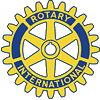 2022 First Responder of the Year Award ApplicationName of nominee:					Name of nominator:						    Date:				Phone number of nominator: 						Nominee’s squad / department name and location:  							Nominee’s title:  								Nominee’s supervisor / captain / etc.:  								THAT’S IT!    WE’LL CONTACT  YOU FOR ADDITIONAL INFORMATION BELOW ; OR YOU MAY COMPLETE THE FORM AND / OR  PROVIDE ADDITIONAL INFORMATIONWhat activities qualify nominee for this award?   							How long has the nominee been engaged in this activity?  __________________________	How has / does the nominee exhibit the Rotary ideal of Service Above Self?			Please note anything that comes to mind about the nominee, as may be applicable, to the Rotary Four Way test?	1.) Is it the Truth?	2.) Is it Fair to all concerned?      3.) Will it build Goodwill and Better Friendships?	4) Will it be Beneficial to all concerned?  Please feel free to attach additional sheets, supporting materials, newspaper clippings, citations awarded, resume, testimonials or other helpful information for the committee to consider. Nominations should be submitted by January 31, 2023. Please submit to:	1016frank@gmail.com	Or to: 	Rotary Club of Blacksburg  (Attn: T Loflin)PO Box 264    Blacksburg, VA  24063 	ROTARY CLUB OF BLACKSBURGNovember 16, 2022Dear Montgomery County Resident,The Rotary Club of Blacksburg is seeking nominations for our 2022 First Responder of the Year Award. We request your assistance in identifying worthy candidates and hope that you will consider submitting a nomination.First Responder of the Year nominees must be:A Montgomery County resident.Someone who is not a Rotarian. A member of a Montgomery County fire department, law enforcement department or rescue squad (may be a paid member or a volunteer).An individual (rather than an organization or multiple folks). You may nominate a first responder by completing and returning the brief nomination form that is included with this cover letter. This form also can be found on our website (https://www.blacksburgrotary.org/ ). Selection for the award will be based equally on the nominee’s ethical behavior and service to the community.If you know of someone who would be a good candidate, don’t let the nomination be an obstacle. Our form is short and straightforward. Complete as much, or as little, as you wish and we will contact you to finalize the nomination. Please submit nominations by January 31, 2023. Nominations are to be sent to Rotary Club of Blacksburg (Attn. T Loflin), P O Box 264, Blacksburg, VA  24063, or to 1016frank@gmail.com.  Please feel free to contact us if you have any questions or comments.Very respectfully, Tommy LoflinVocational Service Committee392-9908 ( c ) Former First Responder of the Year recipients:2017-	Danny R. Yopp,  Christiansburg Volunteer Fire Dept.2018 - 	Wendell R. Flinchum,  Virginia Tech Police Dept.2019 -	Neal Turner,  Montgomery County Emergency Services CoordinatorMichael T Linkous,  Blacksburg Volunteer Fire Dept.2020 -	Kelly B. Walters, Christiansburg Rescue Squad2021 -   Anthony S Wilson, Blacksburg Police Department 